                                              Anomalie des Wassers                                                 __________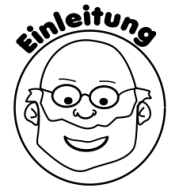 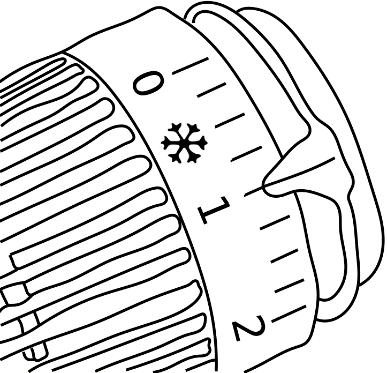 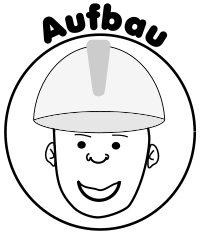 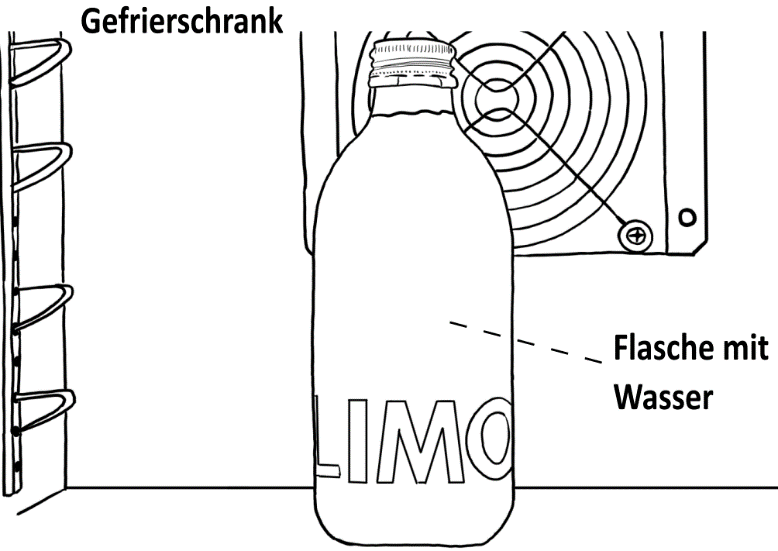 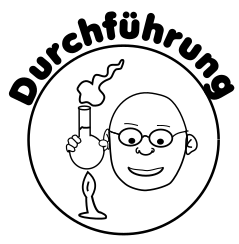 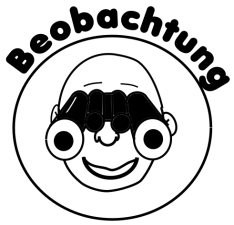 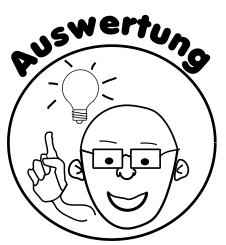 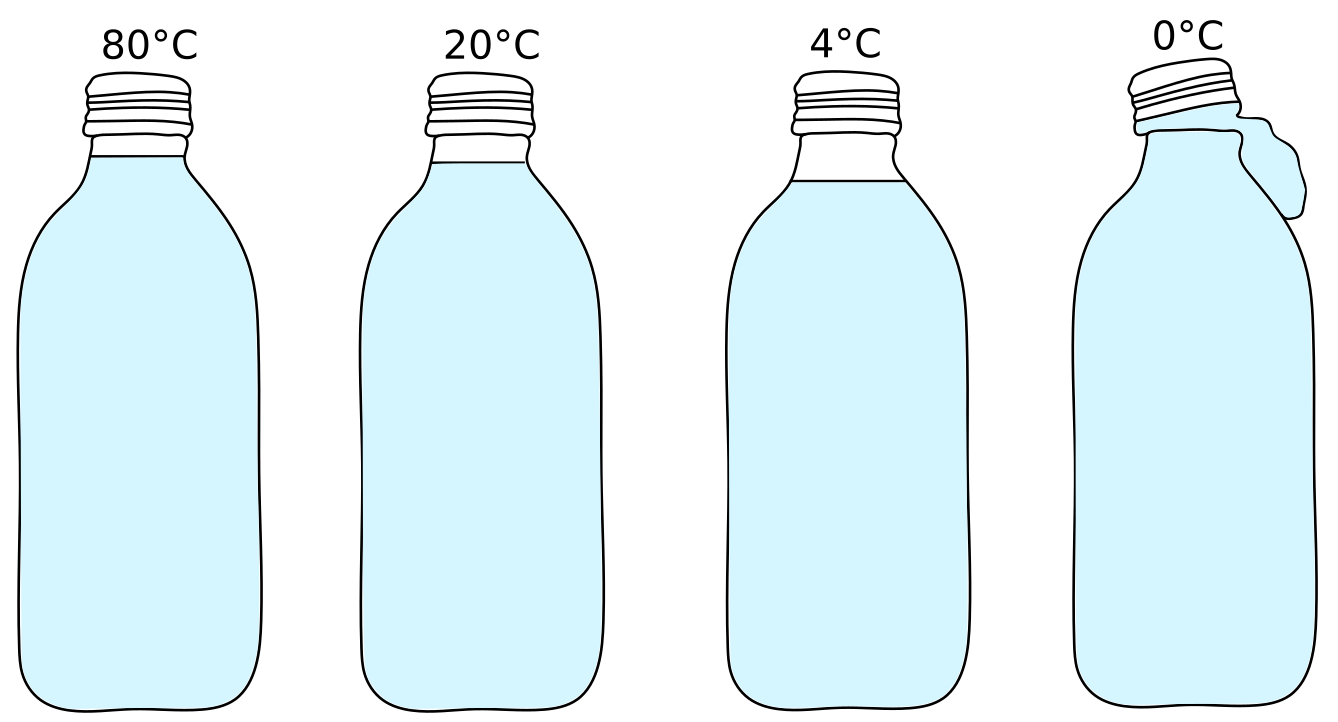 